					                          Проект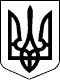 УКРАЇНАЧЕЧЕЛЬНИЦЬКА РАЙОННА РАДАВІННИЦЬКОЇ ОБЛАСТІРІШЕННЯ  _________2019 року                  23сесія 7 скликанняПро затвердження договорів про передачу видатків і міжбюджетних трансфертів із сільських  та селищного бюджетів до районного бюджетуВідповідно до статті 26, частини 1 статті 43 Закону України «Про місцеве самоврядування в Україні», статей 93, 101  Бюджетного кодексу України,  враховуючи клопотання фінансового управління районної державної адміністрації, висновок постійної комісії районної ради з питань бюджету та комунальної власності, районна рада ВИРІШИЛА:1. Затвердити договори про передачу коштів іншої субвенції на заробітну плату з нарахуваннями, медикаменти, придбання предметів для проведення ремонту для амбулаторій та ФАП КНП «Чечельницький ЦПМСД», на виконання районної Програми збереження архівних фондів на 2018-2020 роки, на виконання районної  Програми підтримки діяльності громадських організацій ветеранів війни та праці, інвалідів та інших категорій населення на 2017-2020 роки,  на оплату праці з нарахуваннями фахівців із соціальної роботи, на харчування учнів КЗ «Вербська СЗШ І-ІІІ ст.», харчування учнів та оплату праці медичного працівника в КЗ «Жабокрицький НВК»,придбання предметів для КЗ «Тартацька СЗШ», всього на загальну суму 139500 грн  у вигляді міжбюджетного трансферту до районного бюджету з бюджетів сіл, в т.ч.:       грн2. Контроль за виконанням цього рішення покласти на постійну комісію районної ради з питань бюджету та комунальної власності (Савчук В.В.).Голова районної ради                                                        С. П’ЯНІЩУККаташинська сільська рада	45500Куренівська  сільська рада                                                6000Лузька сільська рада                                                        20000Тартацька сільська рада                                                  24000Стратіївська сільська рада                                              44000